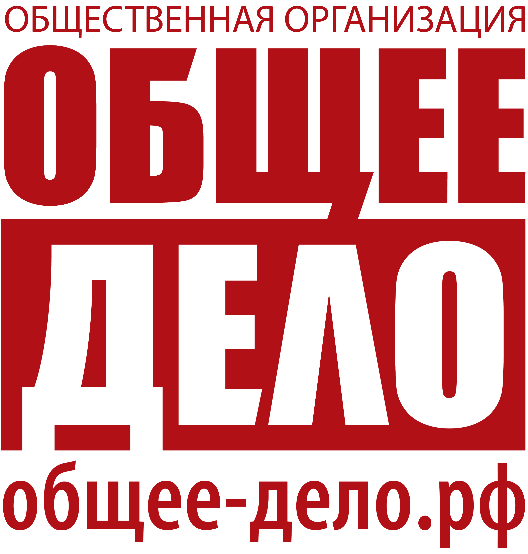 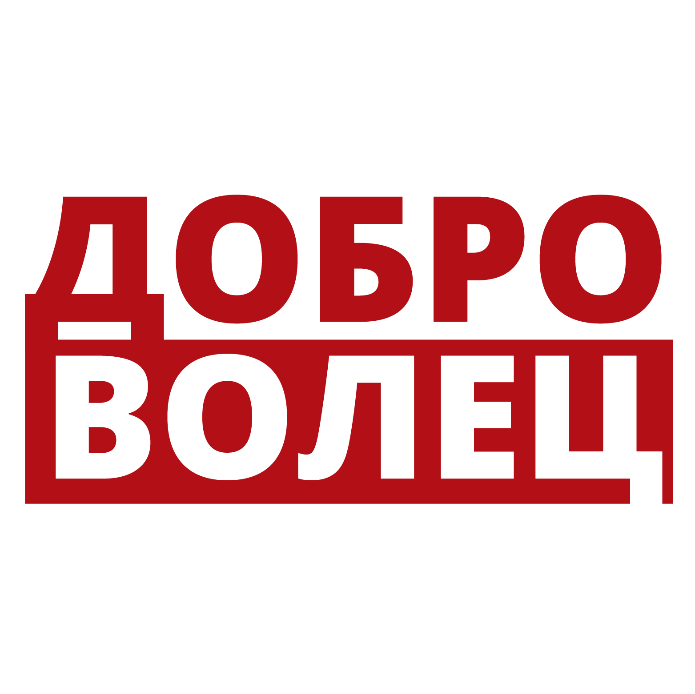 Заявка на участие во Всероссийском конкурсе «Здоровая Россия – общее дело» (1 октября 2020 года – 30 апреля 2021 года)Субъект РФ _______________________________________________________Город ____________________________________________________________Наименование образовательной организации __________________________Название команды: ________________________________________________Руководитель команды (Ф.И.О., телефон) ______________________________________________________________________________________________________Руководитель группы: 	_________________________________________________________( ФИО, подпись )(дата)М.П.Приложение № 2 Согласие на обработку персональных данных (куратора, участника команды)Я,___________________________________________________________________________,фамилия, имя, отчествопроживающий(-ая) по адресу,__________________________________________________,место регистрациинаименование документа, удостоверяющего личность:_____________серия_____________номер__________, выдан________________________________ дата выдачи_____________выражаю свое согласие на обработку моих персональных данных: фамилия, имя, отчество, год, месяц, дата, место рождения, адрес регистрации, пол; сведения об образовании; гражданство, и любая иная информация, относящаяся к моей личности, доступная или известная в любой конкретный момент времени (далее – персональные данные) Общероссийской общественной организацией «Общее дело» для оформления всех необходимых документов, требующихся в процессе подготовки и проведения Всероссийского конкурса «Здоровая Россия – общее дело» в 2020-2021 учебном году, путем сбора, систематизации, накопления, хранения, использования, распространения (в том числе передачи), обезличивания, а также на уточнение (обоснованное изменение), блокирование, уничтожение и осуществление иных действий с моими персональными данными с учетом действующего законодательства как ручным, так и автоматизированным способами на срок с 01 октября 2020 года до истечения сроков хранения соответствующей информации или документов, содержащих информацию с персональными данными, установленных оператором. Я оставляю за собой право отозвать согласие в случае неправомерного использования предоставленных данных, предоставив в адрес оператора письменное заявление. Настоящим я подтверждаю, что в случае необходимости предоставления персональных данных для достижения указанных выше целей третьим лицам, оператор вправе в необходимом объеме раскрывать для совершения вышеуказанных действий информацию обо мне лично (включая мои персональные данные) таким третьим лицам, их агентам и иным уполномоченным лицам, а также предоставлять таким лицам соответствующие документы, содержащие такую информацию, для обработки персональных данных на основании настоящего согласия._____________________   дата____________________________	/______________________________________/    подпись	Ф.И.О.Приложение № 3 Форма предоставления отчета по конкурсу «Здоровая Россия – общее дело» Субъект РФ _______________________________________________________Город ____________________________________________________________Наименование образовательной организации___________________________Название команды: _________________________________________________Руководитель команды (Ф.И.О., телефон) ____________________________________________________________________________________________________________________________________________________________________________________________Руководитель Образовательной организации (организации дополнительного образования)_________________________________________________________________									(ФИО, подпись, печать)	Руководитель команды _________________________________________________________							(ФИО, подпись)	«___»___________20___г.М.П.№Фамилия, имя, отчествоДата рождения 
(число, месяц, год)Школа, класс, образовательная организация№Лектор или лекторы (ФИО)Фильм, использованный на занятииОхват аудитории Ссылка на публикацию о проведенном занятии 